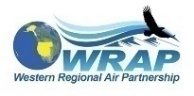 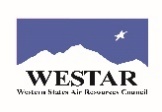 WRAP Fire and Smoke Workgroup Exceptional Events Support team meetingWednesday, May 17, 20239 AM – 10:30 AM, Pacific, 10 AM – 11:30 AM, MountainMicrosoft Teams meetingClick here to join the meetingOr call in (audio only)+1 206-800-4483,,593972231#   United States, SeattlePhone Conference ID: 593 972 231#AgendaRollcall/introductions – All(FYI:  We will record this meeting for later posting on the WRAP website!)Exceptional Events Demonstration Tool Kickoff – Everything you wanted to know about, and more! (Rhonda Payne and Jay Baker, WESTAR/WRAP and Melissa Maestas and Ranil Dhammapala, SCAQMD)We know many of you are participating in this effort or at least are very familiar with the project; however, we do have newer volunteers and interested participants from states outside of WESTAR/WRAP.Overview of the ProjectBackground on the app and work to dateDiscuss the organization of volunteers and their contributionsEPA’s involvement, now and into the futurePresent the current list of tabs (sign up for an unclaimed tab!)Getting Started with the WorkPairing with othersInitial set-up calls with South Coast Air Quality Management District (SCAQMD) staff for codersTestingQuarterly check-insQuestions, open discussion about the appOpen mic - discussion and information sharingDo you have an informational item to share?Have you conducted an interesting technical analysis you’d like to share?  Are you looking to collaborate with other jurisdictions on a major event?  Etc.  Wrap up – BobNext call, Wednesday, July 12, 2023, 9-10 am Pacific.